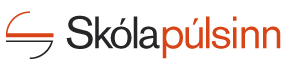 Drodzy rodzice/opiekunowie. Skólapúlsinn jest systemem samooceny w postaci przeprowadzonych ankiet mający na celu monitorowanie i ulepszenie działalności szkoły. Ankiety zawierają pytania skierowane do uczniów w wieku 11-15 lat dotyczące ich samopoczucia w szkole, ich zaangażowania podczas zajęć a także ogólne pytania na temat szkoły i atmosfery w klasach. W tabeli poniżej podane są zaganienia poruszane w ankietach . Uczniowie szkoły udzielają odpowiedzi przez internet. Każdy uczeń bierze udział w ankiecie raz w roku. Udzielanie odpowiedzi trwa około 20 minut. Ankieta jest częścią oceny działalności szkoły. Wyniki są jedynie ujawniane szkołom w formie liczb średnich i procentowych. Wyniki są również wykorzystywane przez pracowników Skólapúlsinn do celów statystycznych, m.in. przez biura ds. edukacji, ministerstwa a także badaczy, co ma na celu zgłębienie wiedzy na temat rozwoju i warunków do nauki uczniów w całym kraju. System samooceny został zgłoszony do Urzędu Ochrony Danych (Persónuvernd) pod numerem S5590. Żadne informacje osobiste nie są przechowywane przez Skólapúlsinn i dlatego nie ma możliwości zidentyfikowania osób biorących udział w ankietach.Celem tego listu jest poinformowanie Państwa o planowanym zbieraniu danych dotyczących szkoły. Jeśli Państwo nie wyrażacie zgody na udział Państwa dziecka w ankiecie, prosimy skontaktować się z biurem szkoły lub podpisać się poniżej i zwrócić ten list do biura szkoły. Więcej informacji na temat systemu samooceny na stronie www.skolapulsinn.is/um. Można również zadzwonić do pracowników Skólapúlsinn na numer tel. 583-0700 lub wysłać email na adres:  skolapulsinn@skolapulsinn.is. Nie wyrażam zgody na udział mojego dziecka w ankiecie SkólapúlsinnSzkoła: ______________________________________Imię i nazwisko dziecka: _________________________________________________Podpis rodzica / opiekuna:____________________________________________Zaangażowanie uczniówSamopoczucie i zdrowieSamopoczucie i zdrowieAtmosfera w szkole i poszczególnych klasachZainteresowanie czytaniem Zaintersowanie matematyką Zainteresowanie przyrodoznawstwem Przekonanie co do własnych umiejętności Przekonanie co do własnej pracy nad  zajęciami w szkoleWytrwałość w nauce Zainteresowanie czytaniem Zaintersowanie matematyką Zainteresowanie przyrodoznawstwem Przekonanie co do własnych umiejętności Przekonanie co do własnej pracy nad  zajęciami w szkoleWytrwałość w nauce Samoocena  Kontrola nad własnym życiemSamopoczucie Jak często dochodzi do mobbingRodzaj mobbinguMiejsca, w których dochodzi do mobbinguWysiłek fizycznyDietaSamoidentyfikacja w grupieKontakt pomiędzy uczniami a nauczycielamiDyscyplina podczas zajęćCzynny udział na zajęciachZnaczenie prac domowych w nauce